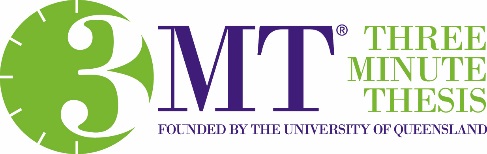 3MT Competition Application FormBy completing this application form, I have read and agreed to the following conditions: I agree to make every effort to compete in the AUT 3MT Pre-Heats prior to the AUT 3MT Finals to qualify for the AUT 3MT Finals, and will inform the Graduate Research School as soon as possible if I cannot attend.If I am successful in winning the competition, I will be available to represent AUT at the NZ Master’s Inter-University Challenge (for the winning master’s competitor) or the Asia-Pacific 3MT Competition (for the winning doctoral competitor).I agree to my involvement in appropriate publicity for the event, which may include advertising prior to and after the event, filming and photography of the contest final and media coverage.  The University may also distribute the footage and/or images of the event via other online media sources.Signature: _______________________________________________________________________											Date: ___________________________________________							Email completed applications to grs@aut.ac.nzApplications close Friday 22 June 2018Name:Student ID #:School/Faculty:Programme:Contact number:Email:Thesis Title:3MT Presentation Title: